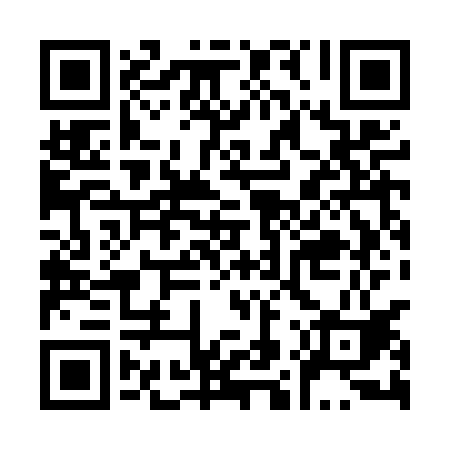 Prayer times for Wolka Trzemecka, PolandWed 1 May 2024 - Fri 31 May 2024High Latitude Method: Angle Based RulePrayer Calculation Method: Muslim World LeagueAsar Calculation Method: HanafiPrayer times provided by https://www.salahtimes.comDateDayFajrSunriseDhuhrAsrMaghribIsha1Wed2:405:0712:315:387:5610:122Thu2:375:0512:315:397:5810:153Fri2:335:0312:315:408:0010:184Sat2:305:0112:315:418:0110:215Sun2:264:5912:315:428:0310:246Mon2:234:5812:315:428:0410:277Tue2:194:5612:305:438:0610:318Wed2:164:5412:305:448:0710:349Thu2:154:5312:305:458:0910:3710Fri2:154:5112:305:468:1010:3811Sat2:144:4912:305:478:1210:3912Sun2:144:4812:305:488:1310:3913Mon2:134:4612:305:498:1510:4014Tue2:124:4512:305:508:1610:4015Wed2:124:4312:305:518:1810:4116Thu2:114:4212:305:528:1910:4217Fri2:114:4112:305:528:2110:4218Sat2:104:3912:305:538:2210:4319Sun2:104:3812:305:548:2410:4420Mon2:094:3712:305:558:2510:4421Tue2:094:3512:315:568:2610:4522Wed2:084:3412:315:568:2810:4623Thu2:084:3312:315:578:2910:4624Fri2:074:3212:315:588:3010:4725Sat2:074:3112:315:598:3210:4726Sun2:074:3012:315:598:3310:4827Mon2:064:2912:316:008:3410:4928Tue2:064:2812:316:018:3510:4929Wed2:064:2712:316:028:3610:5030Thu2:054:2612:326:028:3810:5031Fri2:054:2512:326:038:3910:51